Gribouille le magicien Je découvreTravailler la prononciation des différentes parties du corps 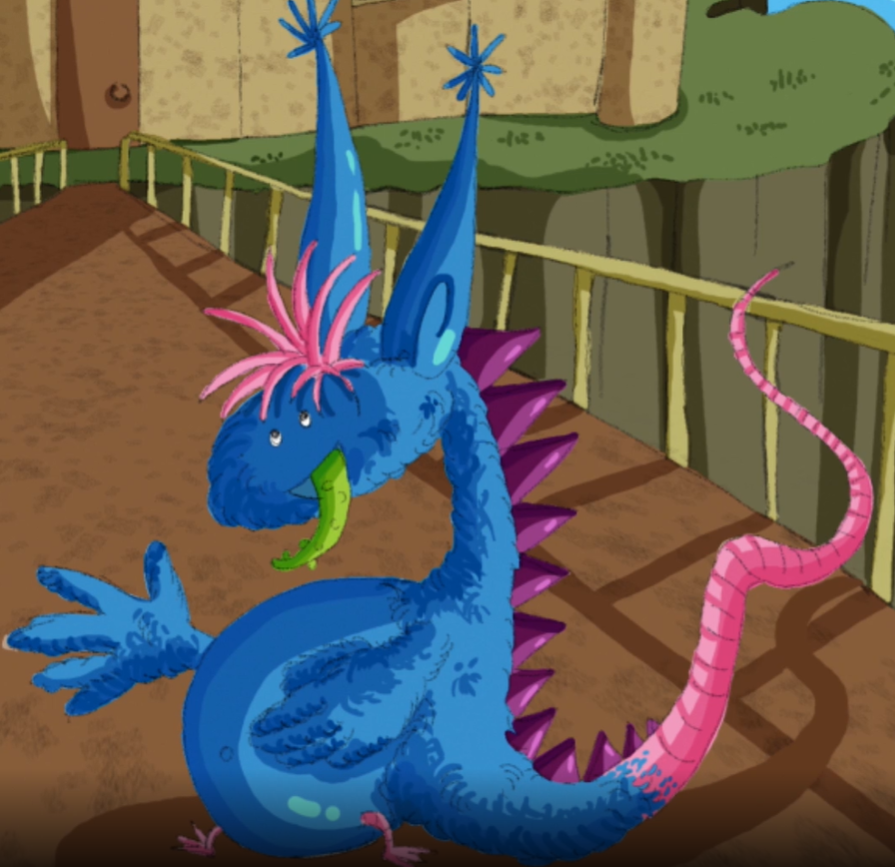 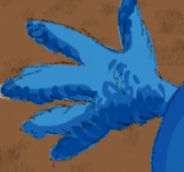 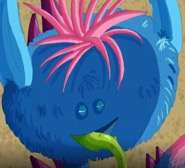 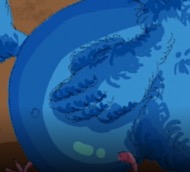 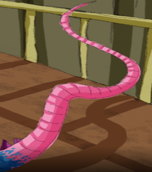 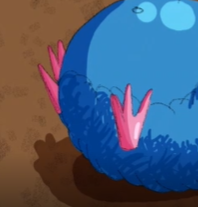 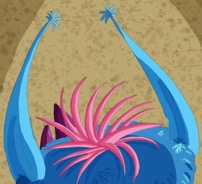 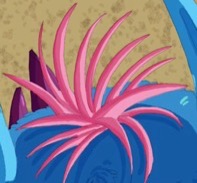 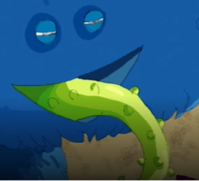 Étiquettes à découper pour les apprenant·e·s (attention : ne découper que les bandes, les apprenants découperont les mots).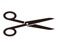 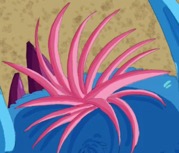 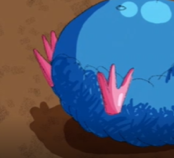 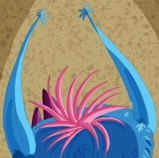 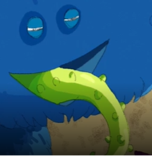 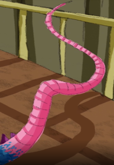 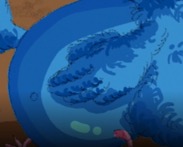 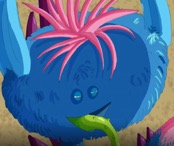 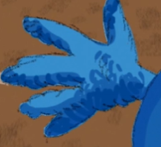 